Сумська міська радаVІIІ СКЛИКАННЯ XXVIII  СЕСІЯРІШЕННЯвід 28 вересня 2022 року № 3120-МРм. СумиРозглянувши звернення громадянина, надані документи, відповідно до статті 12, частин шостої, сьомої статті 118 Земельного кодексу України, статей 121, 122 Земельного кодексу України, статті 50 Закону України «Про землеустрій», частини четвертої статті 15 Закону України «Про доступ до публічної інформації», ураховуючи протокол засідання постійної комісії з питань архітектури, містобудування, регулювання земельних відносин, природокористування та екології Сумської міської ради від  15.02.2022 № 45, керуючись пунктом 34 частини першої статті 26 Закону України «Про місцеве самоврядування в Україні», Сумська міська рада ВИРІШИЛА:Відмовити Цапку Леоніду Михайловичу  у виділенні земельної ділянки у зв’язку з невідповідністю поданого клопотання вимогам частини шостої статті 118 Земельного кодексу України, у зв’язку з незазначенням у клопотанні цільового призначення земельної ділянки та її орієнтовних розмірів, недолученням до клопотання графічних матеріалів, на яких зазначено бажане місце розташування земельної ділянки, погодження землекористувача                     (у разі вилучення земельної ділянки, що перебуває у користуванні інших осіб).Сумський міський голова                                                       Олександр ЛИСЕНКОВиконавець: Клименко Юрій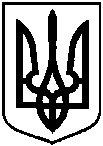 Про відмову Цапку Леоніду Михайловичу у виділенні земельної ділянки